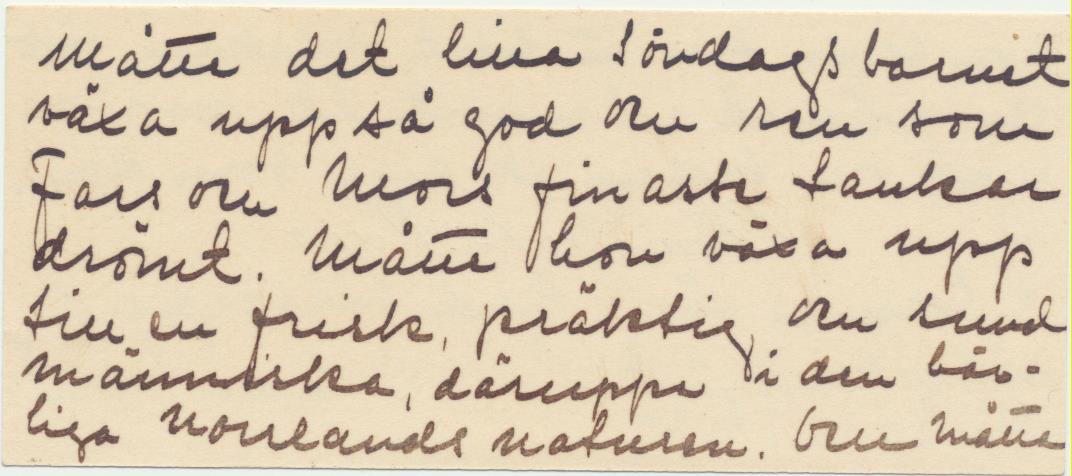 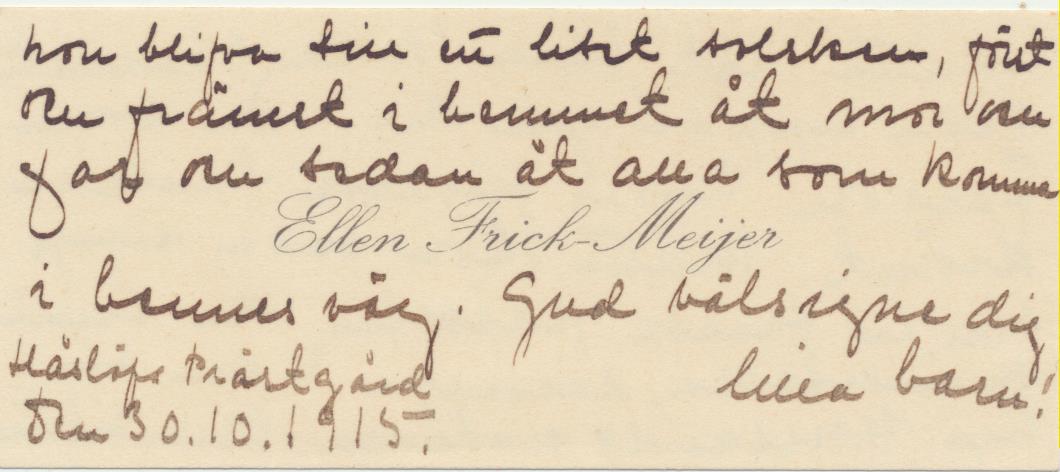 Måtte det lilla söndagsbarnet växa upp så god och ren som Fars och Mors finaste tankar drömt.Måtte hon växa upp till en frisk präktig och sund människa däruppe i den härliga norrlandsnaturen.Och måtte hon blifva till ett litet solsken, först och främst i hemmet åt mor och far och sedan åt alla som kommer i hennes väg.Gud välsigne dig lilla barnHåslöfs prästgård den 30 oktober 1915